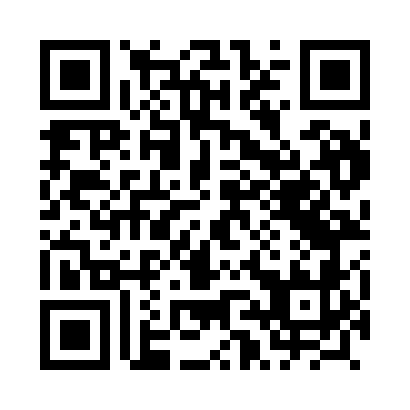 Prayer times for Rozyniec, PolandWed 1 May 2024 - Fri 31 May 2024High Latitude Method: Angle Based RulePrayer Calculation Method: Muslim World LeagueAsar Calculation Method: HanafiPrayer times provided by https://www.salahtimes.comDateDayFajrSunriseDhuhrAsrMaghribIsha1Wed3:015:2912:546:018:2010:382Thu2:575:2712:546:028:2210:413Fri2:535:2512:546:038:2410:444Sat2:505:2312:546:048:2510:475Sun2:465:2212:546:058:2710:516Mon2:425:2012:546:068:2810:547Tue2:405:1812:546:078:3010:578Wed2:395:1612:546:088:3211:009Thu2:385:1512:546:098:3311:0110Fri2:385:1312:546:108:3511:0211Sat2:375:1212:546:118:3611:0212Sun2:365:1012:546:128:3811:0313Mon2:365:0812:546:138:3911:0414Tue2:355:0712:546:148:4111:0415Wed2:355:0512:546:148:4211:0516Thu2:345:0412:546:158:4411:0617Fri2:335:0312:546:168:4511:0618Sat2:335:0112:546:178:4711:0719Sun2:325:0012:546:188:4811:0720Mon2:324:5912:546:198:5011:0821Tue2:314:5712:546:198:5111:0922Wed2:314:5612:546:208:5211:0923Thu2:314:5512:546:218:5411:1024Fri2:304:5412:546:228:5511:1125Sat2:304:5312:546:238:5611:1126Sun2:294:5212:546:238:5711:1227Mon2:294:5112:546:248:5911:1228Tue2:294:5012:556:259:0011:1329Wed2:284:4912:556:259:0111:1430Thu2:284:4812:556:269:0211:1431Fri2:284:4712:556:279:0311:15